EV: 19/11/2019 Coastal Futures 2020Review and Future TrendsJanuary 15th & 16th 2020Royal Geographical Society, Kensington, London The Coastal Futures 2020 programme includes:  	The Climate Emergency - How We Respond – Coasts on the FrontlineClimate change and the Ocean, a call to action – Unstoppable sea level riseImplementing Adaptation – Building Resilience - Working towards Net ZeroHow can Psychology help us & Communicating Climate changeClimate change: What more can you do? Supporting your effortsCoastal Governance and Partnership working – The Coastal Based ApproachShoreline Management Planning and Action – Coastal Authorities & the Climate Emergency Place Based Finance to deliver Multiple Benefits & Understanding Collaborative actionOffshore wind: Can it be grown?  Mussel & Algal farming & Co-location with offshore windReporting Climate Change, MCCIP Collaborating to tackle plastic pollution – Changing the Soundtrack of the AnthropoceneA view from Greenland: the ground zero for sea level riseOcean Recovery and Restoration – Rethinking our actions and priorities – The New AgendaWhat do we want from our marine environment?Brexit uncertainty & opportunity – Are we doing enough?The MSFD Marine Assessment - Planning – The Welsh National Marine PlanScottish challenges: kelp, fish farms & no trawl inshore zones Threats to biodiversity and the urgency of climate change Recognising the multiple benefits of marine ecosystems - KelpThe Environment Bill & Marine Planning in Wales and EuropeSustainable fisheries – the Fisheries Bill - Low impact fisheries Charting the future of Inshore fisheries and developing programmes of managementHighly Protected Marine Areas Review – MPAs & fisheries, IFCAsMPAs – protecting biodiversity, delivering ecosystem services and gain for climate changeNet Gain – how it can be translated into practice in the marine environment.Restoring our estuary and coastal habitats.Sponsors: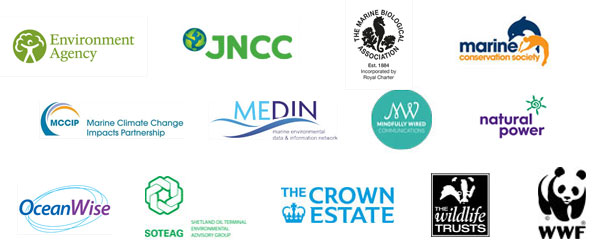 For details of the sponsorship package pleasecontact Bob Earll on 07930 535283  bob.earll@coastms.co.ukOrganised by CMS – Communications and Management for SustainabilityInformation on the Coastal Futures conference website Twitter: #CoastalFutures20  Coastal Futures Twitter page https://twitter.com/CF_ConfCoastal Futures 2020 provides:-  Strong perspectives - from key stakeholders and industry leaders, who take a proactive approach to the sustainability agenda in the coastal and marine environmentOverviews - from acknowledged experts in many subjects and leaders of major eventsFuture trends - pointers to future areas of activity which will directly affect your workNetworking - an excellent opportunity to meet those at the forefront of these issues – all speakers will be asked to remain in the hall after their presentation to facilitate networking  Themes The CF2020 conference will be focussing on the problems of climate change, ocean recovery and restoration and how we respond, exploring what we really want from our coastal and marine environment.Coastal Futures 2020 sets out to:- Deliberately bring together different sectors to discuss important developments and concernsDescribe the actual changes that are causing concern and actions being taken to deal with theseDescribe the developing programme of policy and management which is unfolding to meet these concernsProduce a high level of information from the conference and via social mediaDAY 1 – Wednesday 15th January   The Climate Emergency and How We respond – Coasts on the Front Line8.30 	Registration and refreshments               9.25	Session 1           Chair:  9.25      Welcome to the conference 			              9.30      Opening address                                    Emma Howard Boyd     Chair, Environment Agency9. 50     Climate change and the ocean – A call to action   Professor Ralph Rayner Professorial              Research Fellow, Centre for the Analysis of Time Series, London School of Economics10.10    Unstoppable sea level rise demands adaptation now   John Englander  President,                                                                                                                   Rising Seas Institute10.35    How do we communicate climate change                   Chris Rose Campaign Strategy 10.55   How can psychology help with coastal and marine issues?   Professor Sabine Pahl                                                                                                                          University Plymouth11.15    Climate change – your views: What more can you do?  Interactive session                                                                                              Emma McKinley   Cardiff University11.35    First Break: Sandwiches and refreshments12.15 	Session 2:  Chair: 12.15    Coastal Governance and partnership working    Nicola Radford                                                                    LINCOLNSHIRE County Council & Coastal Communities Alliance12.30    The Coastal Based Approach -                         Amy Pryor Coastal Partnerships Network &                                                                                                                          Thames Estuary Partnership12.45   Shoreline Management Planning and Action     Environment Agency speaker to be confirmed13.05   Coastal Local Authorities and their response to the Climate Emergency       Fernanda Balata                                                                                                                            New Economics Foundation13.25   Place Based Funding at the Coast: Principles and Practice                                Bruce Horton                                                                                                                 Environmental Policy Consulting  13.45   Ganging up on the problem: the benefits, and challenges, of collaboration                                                                                                        Katherine Yates   University of Salford14.05   Short presentations: 3 min updates: Marine citizenship: an interdisciplinary view                        Pamela M Buchan  University of Exeter The Marine CoLAB- Taking an experimental, values based and collaborative approach to communicating why our ocean matters.                   Rosie Chambers Marine CoLABorationMarine Social Sciences and their developing contribution   Emma McKinley                                                                                                                                                Cardiff UniversityMeasure once, use many times – MEDIN and marine data sharing  Charlotte Miskin-Hymas Marine Environmental Data and Information Network (MEDIN)‘Mind the 'Change' Gap’! Are we ready to meet & adapt to change       John Pepper                                                                                                                             OceanWise Limited14.25   Second break and refreshments15.05       Session 3:  Chair:20 minute presentations: 15 minutes for questions and 5 mins for Q&A15.05    Future development and growth in the offshore wind sector    Will Apps The Crown Estate15.25    Is the projected scale of offshore wind development sustainable?                                                                                               Tania Davey & Lissa Batey The Wildlife Trusts15.45    Offshore Seaweed and mussel farming; the possibilities of co-location with offshore wind                                                                                                             Martin Syvret  Aquafish Solutions Ltd16.05    Marine Climate Change Impacts: Report Card 2020      Ella Howes Cefas16.25    Reducing Plastic Pollution: A Collaborative Approach from Source to Sea   Jessica Hickie                                                       Programme Manager Plastics & Sustainability, Environment Agency                                                 16.45    Changing the Soundtrack of the Anthropocene   Professor Steve Simpson Exeter University17.10    The view from Greenland, “ground-zero” for sea level rise    John Englander  President,                                                                                                                                   Rising Seas Institute17.35    Wine receptionDelegates attending only Day 2 can attend the wine reception!See the Programme for Day 2 BelowDay 2 – Thursday 16thth January    Ocean Recovery and Restoration – The New Agenda8.30     Registration and refreshments9.25     Session 4:  Chair: Charles Clover Blue Marine Foundation 9.25     Welcome to the conference 9.30     What do we want from our marine environment?  Are we doing enough to deliver ocean                  recovery and resilience?  We are at an interesting time in our thinking about the coastal and marine environment. Many things suggest that the time is right to reconsider our long-term vision and what we might need to deliver this. A number of ideas are contributing to this including:Business as usual or a time to rethink? Has the 2000s agenda & MCAA run its course?Do we need more ambition to achieve and implement what we want – recognising past failures?Development and growth of the blue agenda, e.g. offshore wind and farming – are we really doing enough?Brexit: An opportunity or going backwards? The Climate Emergency meeting the challenge or drifting to chaos?This session will set the scene for the day – it is being developed collaboratively with Mark Duffy (Natural England), Helen McLachlan (WWF) and Charles Clover (Blue Marine Foundation); other inputs will be sought as will views from the audience. There will be a concluding discussion of the ideas raised during the conference end of the day.9.50      UK marine strategy assessment under the MSFD                    JNCC Speaker to be confirmed10.10    The Environment Bill – Our current understanding and opportunities      Richard Benwell                                                                                                                         Wildlife & Countryside Link10.30    The Welsh National Marine Plan                        Welsh Government  Speaker to be confirmed10.50    Scottish Challenges: Doubling of fish farming, kelp harvesting & No trawling inshore						Calum Duncan Marine Conservation Society11.10    “Learning about marine planning… whether you want to or not” Rhona Fairgrieve   Atkins     11:30    Short presentations: Six x 3 min updatesCoastal Typologies: key socio-demographic evidence base for marine planning    Tim Stojanovic  School of Geography & Sustainable Development and Scottish Oceans Institute, University of St AndrewsPromoting biodiversity on marine artificial structures – building the evidence for marine planning                                                                                Ally Evans Aberystwyth University and EcostructureMarine Ecosystem Services Optimisation Model: using Bayesian Belief Networks to evaluate the impacts of pressures on flows of services                                                         Vicky Morgan   JNCCEvaluation of Marine Protected Area Management Measures Concerning Fishing (MMO1172)                                                                                                           Ophélie Humphrey   MarineSpace Ltd.Project UK Fisheries Improvements                   Matt Spencer MSC Marine Stewardship CouncilSecuring benefits for fisheries and marine wildlife in Scotland               Nick Underdown Open Seas 11.55    First Break: Sandwiches and refreshmentsSession 5:        Chair: 12.35    The Highly Protected Marine Area Review                                      Richard Benyon 12.55    The importance of UK kelp forests for fisheries habitat, biodiversity, carbon cycling and                  regional economies                                             Daniel Smale   Marine Biological Association 13.15    The Fisheries Bill & sustainable fisheries – where are we and where do we need to go?                                                                                                 Helen McLachlan WWF-UK13.35    Low Impact Fisheries                                        Chris Williams   New Economics Foundation13.55    Inshore Fisheries – mapping the future                                      Aoife Martin   Seafish 14.15    The developing programme of inshore fisheries and conservation management                                                                                                                                Robert Clark Southern IFCA14.35    Six short presentationsA system for making asset registers for UK habitats below mean high water                Paul Ivory                                                                                           Joint Nature Conservation Committee (JNCC)Developing a participatory approach to the management of fishing activity in UK offshore MPAs                                                                                                                                    Louisa Jones JNCCDeveloping the evidence-base to support climate-smart decision making on MPAs                                                                                                                                   Stephanie Byford, JNCC  Monitoring: How do we get the best from an MPA network?                Matthew Ferguson JNCCUsing marine biodiversity indicators to estimate the provision of ecosystem services                                                                                                                                     Kate Wade JNCCTaking the UK MPA mapper beyond the boundaries                                    Helen Woods JNCC14.55    Second Break15.30    Session 6:  Chair:15.30    Net Gain – How can this be translated into practice?        Peter Barham15.50    REACH Programme - Restoring Estuarine and Coastal Habitats in the North East                   Atlantic                                                          Roger Proudfoot Environment Agency16.10    What do we want?  Reflections of the conference      Charles Clover                                                                                                                            Blue Marine Foundation16.45     Conference Closes  Twitter: #CoastalFutures20  Coastal Futures Twitter page https://twitter.com/CF_Conf